Отделение Пенсионного фонда РФ по Томской области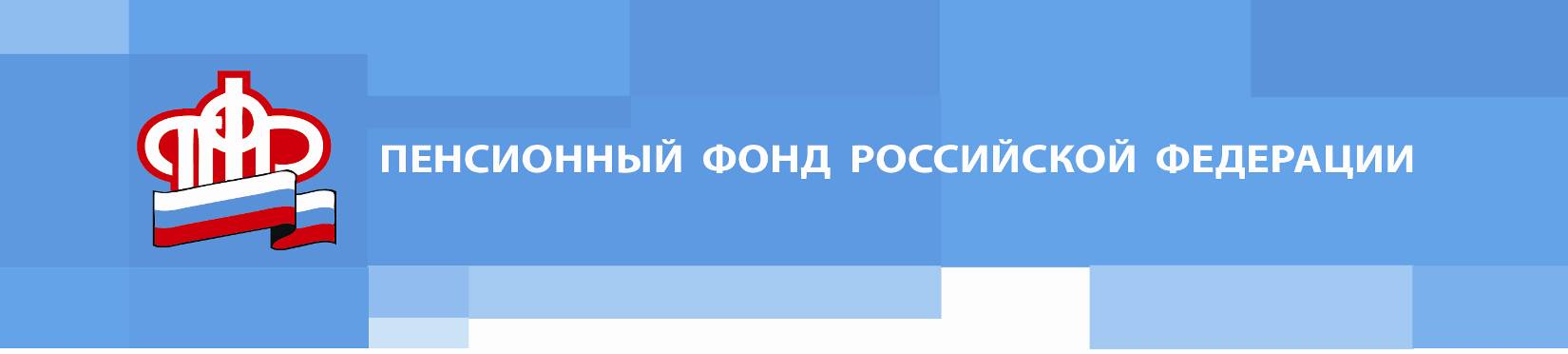 Пресс-релиз от 15 ноября 2022 года Образовательная кампания: студентам ТГАСУ рассказали о будущей пенсииОтделение ПФР по Томской области на протяжении 11 лет активно реализует программу по повышению пенсионной грамотности среди учащейся молодежи региона. Как устроена пенсионная система? Какие государственные услуги предоставляет Пенсионный фонд? Как рассчитывается пенсия? Что можно сделать, чтобы пенсия в будущем была более высокой? Этим важным темам посвящаются занятия в рамках программы по повышению пенсионной грамотности, которые ежегодно проводят специалисты регионального ПФР для учащихся ВУЗов и ССУЗов Томской области.Доброй традицией стало проведение встреч начальника управления установления пенсий ОПФР по Томской области Яны Олеговны Ларионовой со студентами ФГБОУ ВО «Томский государственный архитектурно-строительный университет», проводимых в виде лекций.Особое внимание на подобных встречах Яна Олеговна уделяет официальному трудоустройству будущих специалистов и получению ими «белой» заработной платы. Объясняет наглядно условия получения страховой пенсии и от чего зависит ее размер и возможности увеличения ее размера, показывая прямую связь будущей пенсии с работой, зарплатой, учебой, рождением детей, службой в армии и другими факторами жизни любого человека. Вместе с аудиторией подробно разобрали наглядные примеры различных жизненных факторов и ситуаций, влияющих на размер пенсии, что особенно актуально для нынешних студентов, поскольку именно им предстоит формировать свою пенсию по новым правилам.- Пенсионная грамотность населения, как и финансовая, — залог успешного развития страны. Чтобы наше подрастающее поколение могло рационально распоряжаться настоящими и будущими финансами, разумно подойти к вопросу пенсионных накоплений, базовые знания необходимо закладывать с раннего детства. Что успешно и делает на протяжении многих лет Отделение ПФР по Томской области, - делится впечатлением Яна Олеговна.________________________________________________Группа по взаимодействию со СМИ Отделения Пенсионного фонда РФ по Томской областиТел.: (3822) 48-55-80; 48-55-91;E-mail: smi @080.pfr.ru